University of Denver Sturm College of Law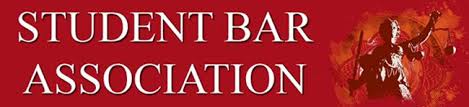 STUDENT BAR ASSOCIATION: WEEKLY AGENDADate: Wednesday, August 24th, 2022, 4:30 – 5:30 PM in room 155And on Zoom  at link below
https://udenver.zoom.us/j/87203666817CALL TO ORDER Motion to approve last week’s meeting: Alexz; seconded: HeidiAttendance Exec: Camille Moore, Alexz Thompson, Kelly Lotterhos,  Terrie Mankovich, Michael Ozborn ABA: Mariah England Part-Time: Charles Early, Sara Elena, Jonathan Laurel2L:  Eliz Espinoza, Caitlin Whaley3L: Morgan Richardson, Heidi Metroz1L: Juniper Loomis, Maya Cemper- Walker Welcome to the new 1L Senators (Maya, Juniper, Jonathan)! GUEST SPEAKERSAmber Dannis Updates Fall festival: pumpkins, pumpkin carving, chili in the forumStudent orgs carve a pumpkin (instead of paint) in the forumAsking SBA to co-sponsor event (approx. $2500)Motion to approve expense: Heidi; seconded: MorganVote: APPROVED SBA will be at forefront of festival, vote on who wins the pumpkin contestFrom Camille: Dem’s org is requesting co-sponsorship for an event w/ bringing in Senator BennettThis needs to be equally available to all student orgsSBA needs to make it clear that co-sponsorship does not endorse the views of the student orgs PREVIOUS BUSINESSCOMMITTEE UPDATES  Social: Kelly Lotterhos Headshots for 1L students & December grads 9/24 & 9/25 – $2,400 for thisMotion for $2,400 for headshots (Kelly) – Seconded (Charles) – all vote to approve – motion passesHealth & Wellness: Morgan Richardson Wellness Week event – holding off on succulent event for Spring, wants to paint rocks & have them somewhere around campus for people to exchange/pick them up/etc.Potentially place rocks inside the building (somewhere in the hallways, etc.)	How many rocks though? (very important conversation)Menstrual products – 800 left, hoping to reorder a full order to fully restock all bathroomsBins from administration are only in women’s restrooms & custodial crew has to be notified to refill – SBA will continue to restock SBA binsMotion for $362 to buy menstrual products (Morgan) – Seconded – All vote to approve – motion passesCanvas page – will have Canvas page more prepared by next meeting, not yet ready to publishCommunity Outreach: Alexz ThompsonMeeting w/ ODEI next week – Community Outreach Committee will create agenda for this meetingFinance: Michael OzbornDiversity: Terrie MankovichPart-Time: Mariah England Sarah-Elena now chair – Committee plans to meet soonNEW BUSINESSTeams Page AlexzIf student orgs want a teams page, they can reach out to IT to get a teams page set up – Can inform student orgs of ability to get a teams page & how this would be doneBloomberg training from the head rep (lunch hour on the 27th)Head rep wants to do training 9/27 lunch hour – free event for students to meet repCBA (Ryan) wants to work w/ SBA to bring in attorneys to discuss legal careers & mental healthCreation of the President's Committee of Common Affinity (PCCA) group. Every affinity group within the law school sit on the PCCA to facilitate SBA, ODEI, and the Affinity Groups working together to help change the system within the school. The Diversity Committee will also sit within the PCCA. Camille raised question of whether SBA should co-sponsor Denver Law Dems eventIncluding whether or not to post flyer on SBA InstagramShould SBA start posting about all events on Instagram?Exec board is the group that posts on InstagramMotion to post flyer on Instagram – Seconded – all voted to approve – motion passesConcluded that poster for event could be added to SBA Instagram, but we will not co-sponsor (will vote on future organizations’ posters being added to Instagram)CU SBA wants to work with us to bring Angela Davis to DU forSTUDENT CONCERNSCALENDARAugust 15: First Day of Class August 20th: Derby DayAugust 27th: Welcome to the Denver Legal Community 12:30- 3:30pmSeptember 21st: Meeting w/ ODEI October 5th: Meeting w/ Registrar October 12th: Meeting w/ Dean WiersemaOctober 3rd-14th: Wellness Week (included PT weekend)October 27th: Fall Festival (evening)November 28th or 29th: SBA Breakfast for Dinner eventPart-Time Breakfast for Dinner – Need to nail down a date, but likely last weekend of PT classes (Saturday 11/19)REMARKS FOR THE GOOD OF THE ORDERMOTION TO ADJOURN Motion to adjourn – Seconded